Annexe 1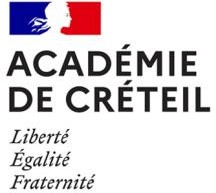 Service académique d’information et d’orientationProgramme prévisionnel de la formationau Certificat de Professionnalisation en matière de lutte contre le décrochage scolaire (CPLDS) 2023-2024Les 190 heures de formation à la CPLDS sont réparties comme suit :Tronc commun aux académies de Paris, Créteil et Versailles (environ 120 h), en présentiel et en distanciel, le jeudi entre octobre 2020 et octobre 2021Modules complémentaires facultatifs (environ 70 heures) à choisir, en fonction de ses besoins, dans le Plan académique de formation (PAF) de son académie d’origine. Ces modules pourront être suivis au cours de l’année 2023-2024 (sous réserve de compatibilité avec le calendrier du tronc commun) ou dans les 3 années qui suivent la formation.MODULES THÉORIQUESDécrochage scolaire : cadre et acteurs de la lutte contre le décrochageMODULES THÉORIQUESIngénierie de formation et conduite de projetMODULES THÉORIQUESGestion administrative et financière d’une action de formationMODULES THÉORIQUESCoordination d’équipes de formateursMODULES THÉORIQUESConseil et animationMODULES THÉORIQUESPédagogie différenciée et modulaire en formationMODULES D’APPROFONDISSEMENTParcours personnalisés en formationMODULES D’APPROFONDISSEMENTConduite d’entretien individuelMODULES D’APPROFONDISSEMENTTravail en partenariatMISE EN SITUATION PROFESSIONNELLEObservation et co-animation de séquences de formation (individuelles ou collectives) avec un coordonnateur MLDSMISE EN SITUATION PROFESSIONNELLEMise en situation du stagiaire dans l’animation d’un groupe de prévention du décrochage scolaire (GPDS)AUTRES MODULESPréparation à l’examenAUTRES MODULESOuverture, bilan, conférence inaugurale